1st September 2021Dear Parent/Carer, I hope this finds you well and that you enjoyed a good summer holiday.  Please find below some reminders about the arrangements for the start of term.Start of TermEntrances and Exits (for arrival and dismissal from the Academy each day)CateringAll students will be able to get hot and cold food and drinks at both break and lunch times.Years 7, 8 and 9 will use the canteen.Years 10 and 11 will use the main hall.Extra-Curricular OpportunitiesWe hope that these will be able to start up again this term, further details to follow.Best wishes,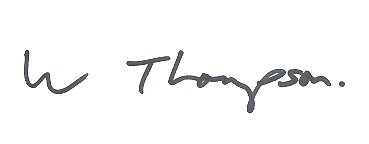 MR. W. THOMPSON
PrincipalThursday 2nd SeptemberYear 7 testing – non-school uniform, via Reception.Please note you will need to sign the Covid consent form and bring along a mobile phone if possible.  Parents/Carers can wait in the cark park and students should be no longer than 30 minutes.7P – 11.45 a.m., 7R – 12.15 p.m., 7I – 1.15 p.m., 7D – 1.45 p.m., 7E – 2.15 p.m.Friday 3rd SeptemberYear 7 in school.Years 10 and 11 testing – non-school uniform, via Boys’ Gym.10P&R – 8.30 a.m., 10I&D – 9.30 a.m., 10E – 10.30 a.m.11P&R – 11.15 a.m., 11I&D – 12.15 p.m., 11E – 2.00 p.m.Monday 6th SeptemberYears 7, 10 and 11 in school.Years 8 and 9 testing – non-school uniform, via Boys’ Gym.8P&R – 8.30 a.m., 8I&D – 9.30 a.m., 8E – 10.30 a.m.Year 8 will also have finger-mapping completed for canteen payments.9P&R – 11.15 a.m., 9I&D – 12.15 p.m., 9E – 2.00 p.m.Tuesday 7th SeptemberYear 7 testing, all years in schoolWednesday 8th SeptemberYears 10 and 11 testing, all year groups in schoolThursday 9th SeptemberYears 8 and 9 testing, all year groups in schoolYear 7Via ReceptionYear 8Via the Main Hall side doorYear 9Via the Girls’ Gym gateYear 10Via the Boys’ Gym gateYear 11Via the Main Gates